 Galette aux pralines roses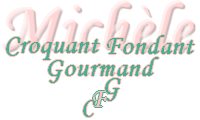   Pour 8 Croquants-Gourmands 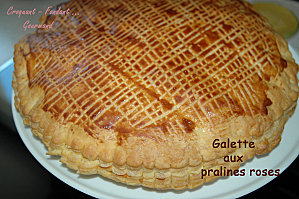 - 2 pâtes feuilletées - 100 g d'amandes - 100 g de sucre - 100 g de beurre pommade
- 2 œufs + 1 jaune pour dorer - 10 g de farine - 2 càs de caramel de pralines 
- 150 g de pralines
La plaque du four tapissée de papier cuissonPréchauffage du four à 180° (chaleur tournante) Hacher très finement les amandes. Concasser les pralines. Fouetter le beurre pommade avec le sucre jusqu'à ce que le mélange soit crémeux. Ajouter alors la farine, la poudre d'amandes et les œufs. Fouetter jusqu'à ce que le mélange soit bien homogène. Incorporer le caramel de pralines toujours en fouettant. Ajouter alors les pralines concassées et bien mélanger. Étaler sur la plaque,  une pâte feuilletée et badigeonner tout le tour sur environ 2 centimètres avec du jaune d'œuf délayé avec une cuillerée d'eau. Déposer au centre la crème aux pralines et l'étaler en laissant le pourtour libre.Déposer la seconde pâte sur la garniture et souder tout le tour en appuyant avec les doigts.Chiqueter les bords avec le côté non tranchant d'une lame de couteau et badigeonner de jaune d'œuf au pinceau.Mettre au frais pendant au-moins une heure.Dorer une seconde fois la pâte au jaune d'œuf.Faire un décor avec les dents d'une fourchette et piquer la pâte avec une aiguille pour laisser la vapeur s'échapper.Enfourner pendant 40 minutes.Déguster tiède.